Федеральное Государственное Образовательное УчреждениеВысшего Профессионального ОбразованияСамарский Государственный Социально-Педагогический УниверситетИсторический факультетДневное отделениеКурсовая работаТОПОНИМИКА СЕЛА «ЦАЕРВЩИНА»По дисциплине: История первобытного общества Выполнила: студенткаисторического факультета 1 курсадневного отделения 11 группыБурдынюк С.А.Научный руководитель:Доцент А.И.Королев.Самара 2016Введение  Каждый человек постоянно встречается с географическими названиями. «Невозможно представить себе жизнь современного общества без географических названий,- пишет известный специалист в области топонимики Э.М. Мурзаев.- Они повсеместно и всегда сопровождают наше мышление с раннего детства. Все на земле имеет свой адрес, и этот адрес начинается с места рождения человека. Родное село, улица, на которой он живет, город, страна- все имеет свои имена».Топонимика сравнительно молодая наука, изучающая географические названия. Слово «топонимика» образовано от двух греческих слов: topos-место, местность и onoma-имя. Взгляните на геограГеографические названия относятся к числу важнейших памятников культуры. Созданные на разных языках, в разное время, они отражают всю многовековую историю человечества. Интерес к названиям, стремление понять их скрытый смысл и связь с именуемым объектом наблюдается со временем древней Греции и Рима, причем с развитием образования и культуры этот процесс постоянно растет. В нашей стране широко известны труды по топонимике таких ученых, как Л.В.Успенский, А.В. Суперанская, Е.М.Поспелов, В.А.Никонов, Э.М.Мурзаев и др. Создано значительное количество топонимических словарей, в частности «Географические имена» Н.Н. Мельхеева, «Краткий топонимический словарь» В.А.Никонова, «Географические названия мира: топонимический словарь» Е.М. Поспелова, «Тверской топонимический словарь» В.М. Воробьева. Объектом данной исследовательской работы является Красноярский район Самарской области село Большая Царевщина. Цель курсовой работы: Село Большая Царевщина (с 1961 г. года поселок городского типа Волжский) Красноярского района Самарской области расположен в месте слияния рек Волги, Сока и Курумоча, на автотрассе Москва – Тольятти – Самара. Расстояние от центра Тольятти составляет ≈50 км, от Самары ≈30, причем до автомобильного знака «Город Самара» от крайнего дома не более 300 м. Остановка электропоезда Самара – Жигулевское море «Платформа 151 и 154 км». Население в 2010 году составляло 6638 человек.Индекс почтового отделения п. Волжский: 446394.На северо-восточной части Царевщины начинается Золотой бор, получивший свое название за красоту корабельных сосен, растущих в нем. Среди 40-60 - летних сосен встречаются 200-300 - летние гиганты.Земля незнаемаяЖигули до XX столетия называли и писали как Жегули. По В.И. Далю: же-гули или дже-гули означает вольница (крайняя степень свободы). Недаром, на картах XV-XVII веков эти места называли Лифляндия Татарская, ЛАФ (ЛАФА) – по В.И. Далю, удаль понизовая – бурлаки, вольница, ушкуйники.До начала XIX века горы Жигули не рассматривали как единый горный массив. Отдельное название имела Девья гора на реке Уса - Усинский курган. А от нынешнего Молодецкого кургана шли Яблоневые горы, которые также называли Девьи горы или иногда Бурлацкие горы. Около Царёва кургана были Сокские (Сокольи) горы, Кабья гора. Земли эти с рыбными ловлями до XVI века переходили из рода в род татарского хана Шах Алея (Шах-Али), от этого произошло, видимо, и название «Шагалея».А еще раньше, в первые века нашей эры на реконструкции карты части Хваризми (составитель Т.М.Калинина), Жигули - единственные горы по Волге-Ра (так называлась река от устья до впадения рек Волга и Кама-Белая (Итиль)) – изображены как Александровы столпы…До X века аборигены края называли данные места Уртюбе (Уртюпе, Уртепе) – «Остров гор». Существовало понятие и восточные горы – Сорочинские (Сарацинские) горы.В X-XII в.в. по В.И.Далю («Слово о полку Игореве») Жигули называли Шеломеня. Шаломя – неведомая земля («Земля незнаема»). А Самарскую Луку и Заволжье –называли и «Большой луг» (Конская луговина - Конина, Кстина, Канина) и «Дикое поле» (Крымская украина или Залесская украина), и «Дикие воды», и «Земля незнаемая»…Ал Димашки (ум. в 1327г.) называет Приволжскую возвышенность Саксинскими горами. Возможно, Синие (Восточные) Сокские горы – левобережье Жигулёвских гор. Видимо на реке Сок или у древних Сокских гор был предшественник города Samar – Саксин.Самаролукская топонимика названий – правые притоки Волги Брусяна, Уса, городище Волынь (Мюрян) – торговое государство-порт Бубийана (Буйан, CalmyZi sara) и география лесной, горной и речной природной крепости Жигули дает право рассматривать их: и как окраину Брусени, о которой говорится в «Велесовой книге», и как «Зелёный край у семи рек, где обитали заморье в Зелёном крае и куда водили скот». Как место у Ра реки или Рау …Новейшие исследования, в том числе историческая география, топонимика, археология, строгая ориентация Самарской Луки на восток по реке Самаре у древнего городища Samar с Переволокой (ныне с. Переволоцкий) в реку Урал (Яик), дает право предполагать, что эти Пределы Руси издревле и Русский заворот, упоминаемый в «Повести временных лет» – место (в том числе зимовки) русских буянов – портов (причалов), древнейший остров Буян между реками: Ра, У-Ра(л), Самара и Хвалынским (Каспийским) морем.Все это в целом 3-я островная (изолированная) Русь – Воложеская (Волошская) Русь. Известные историки Б. Греков и А. Якубовский обосновывают вывод о том, что в конце XIV в. и XV в. судоходство на Волге было в руках русских; а из слов летописцев следует, что был налаженный русский «Волжский путь» с русскими пристанями - «градами по Вользе». В русских летописях XIII века писали и о Пургасовой Руси в Среднем Поволжье, а ещё ранее, в том числе и в арабских источниках, о Великом городе – пограничном с королевством Булгар, который называли и Банджа (Баянджар), и Марджан – видимо, Муромский городок …(25)Царев курганПервое русское упоминание Царёва Кургана от летописчика Игнатия Зайцева: «От Казани до болгарского городища и Балымата – 200 вёрст. От болгар (в тексте богргар) до Девичьих гор и до Царёва Кургана - 100 вёрст; Царёв Курган на реке на Самаре (слог ма вставлен на полях), а Девичьих гор 60 вёрст» (40). Это самое древнее упоминание Царёва Кургана из летописи, составленной в 1555–1556 годах. Возможно, что данные сведения относятся к припискам, которые автор Игнатий Зайцев периодически делал с 1557 по 1571 год. В августе 1636 года голштинское (немецкое) посольство, плывя на корабле «Фридрих» по Волге в Персию, достигло берегов Самары. Кстати, ученому секретарю посольства и выдающемуся ученому Адаму Олеарию, написавшему работу «Путешествие по Московии», самарцы обязаны первым изображением молодой волжской крепости. Вместе с Олеарием плыл его близкий друг Пауль Флеминг, которому суждено было стать первым известным нам певцом Жигулей и Царева кургана:«27-го [августа 1636 г.] мы со своей стороны, недалеко от берега, увидели голый песчаный холм, лежащий в плоской равнине. Называли его Царёв Курган. Нам рассказали, что в нём похоронен татарский государь по имени Момаон (Мамай?), который с 7 царями из Татарии собирался пойти вверх по Волге и опустошить всю Россию, но помер в этом месте и погребён здесь. Рассказывают, что солдаты его, которых было бесчисленное количество, шлемами и щитами собрали столько земли для погребения, что возникла эта гора. Это известие П. Ф[леминг] изложил в следующих строках с прекрасным заключительным изречением (42):Песчаный холм, едва дающий тощим травам,Чем корни укрепить, блестящею главойСвоей возносится один в степи пустой.Момаон в нём лежит. Когда семи державамЗаконы он давал, стремился пылким нравомРутению себе он покорить войной...Теперь безмолвно здесь стоит курган степной,А хан забыт. Конец воинственным забавам!О суета сует! Так вот каков уделСтоль многих тысяч! Он зачем же так хотелВсё покорить себе, так всех пожрать стремился!Орда кишела здесь. Теперь тут всё молчит.Не то же ль вообще история гласит:Забвенье ждёт нас всех, как кто бы ни кичился!По распоряжению Министра внутренних дел России в 1859 году был составлен список населенных мест с подробным описанием Самарской губернии и в частности Царева кургана: «Сокския горы, при устье Сока, на Волге, противъ упомянутой Самарской-Луки, заканчиваются замечательною горою, известною подъ именемъ Царева Кургана. Гора эта высоты незначительной; но стоящая отдельно, имеющая видъ правильно закругленнаго конуса, совершенно краснаго цвета отъ покрывающей ее глины, къ тому же лишенная всякой растительности, резко выдается въ зелени, густо покрывающей вершины соседнихъ холмовъ. Такой оригинальный видъ Царева Кургана, представляющагося какъ бы гигантскою искусственною насыпью, доставилъ ему особенную известность по всему Волжскому низовью» (2).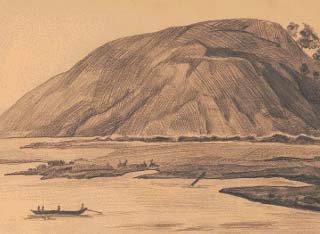 Царев курган. Рисунок с открытки начала XX в.Существует несколько версий о происхождении названия кургана:Тюркские племена, населявшие эту местность до XVI века, называли курган «Сары – Олы – Тау», что в переводе означало примерно следующее «большая желтая гора» от «сары» – желтый, «олы» – большой, «тау» – гора. Более поздняя транскрипция названия – «сары – олы – курган» (курган от тюркского – холм) только подчеркивала меньшие, чем у настоящих гор, размеры останца.Есть версия, что местное славянское население, не вникая в природу названия, переиначило название кургана на свой, более понятный русскому человеку, лад. Так, «сары – олы – тау», или «сариол курган» стал «цариовым», или Царёвым. Курган был самой прекрасной «жемчужиной» края. С высоты птичьего полёта на вершине кургана открывается изумительно красивая панорама - виды на Волгу и реку Сок, которая в этом месте впадает в Волгу, и на Сокольи горы. Поэтому с курганом связано много царственных особ разных национальностей, которые бывали здесь и устраивали здесь свои пиры, ставки, усадьбы, начиная от Тамерлана (Тимур). Россияне часто называли ханов и его ближайших родственников царями, царевичами, царицами, из-за этого и могли курган наречь имением Царевым.Местоположение Царева кургана соответствует следующим координатам: 53°26′ с.ш., 50°7′ в.д. Расстояние между вершиной Царева кургана и ближайшей вершины Жигулевских гор около 800-850 м, а до ближайшей вершины Сокольих гор не более 400 м. Царевщина окружает курган со всех сторон кроме западной, которая практически является берегом реки Курумоч. Протяженность кургана с севера на юг – 400, а с востока на запад 200 м. Площадь основания – около 7 га (3). Высота Царёва Кургана по измерениям П.И. Кротова – 86 метров над уровнем Волги (54), а по сообщению А.С. Баркова – 90 метров над аллювиальными отложениями Волги и Сока (79). В настоящее время высота самого высокого обрывистого северного склона 84 м (3). Интересное описание Царёва кургана даёт выдающийся российский академик Лепёхин И.И. в 1768 году: «Наименование сего бугра происходит, как сказывают, от некоего Касимовского царевича, который при сём месте имел свою усадьбу; почему и до днесь находящееся при нём село Царевщиною называется. Хотя в Российском Атласе назначен он, как некоторый пригородок, или погост; однако, по крайней мере, ныне на нём никакого жилья не находится. …С восточной стороны находится отлогий взход, по-видимому, сделанный человеческими руками. Верьх сего Кургана плоский, и к полудню видны на нём остатки небольшого земляного вала. К западу весь Курган покат и представляет высокую стену. Изпод его составляет огромное четвероугольное каменье, которое по внешнему виду кажется быть утёсано и взворочено нарочно» (24). Площадь вершины кургана (Царёв Курган, до разработки карьера, имел плоскую вершину – Прим. авт.) в длину имеет 380, а в ширину 300 шагов (52). Дети и даже взрослые парни и девушки играли там в беговую лапту до 50х годов. По сообщениям И.Е.Репина в 1870 г. (55), В.Г.Короленко в 1886 г. (80) А.Ф.Флёрова в 1905 г. (64) на вершине кургана выращивали издревле хлеб, а в конце 40х годов ХХ века по воспоминаниям старожилов хлеба также колосились на этом месте, возможно, для панорамных съемок какого-то фильма.В конце 1935 года Геологический институт АН СССР дал поручение Е.Н. Пермякову изучить геологическое строение и геологическую историю района строительства Куйбышевского гидроузла. На основании разведочного бурения и сейсмических исследований было сделано заключение, что округлую форму Царёв Курган приобрёл благодаря погружениям в морскую пучину в рисскую и вюрмскую эпоху, а позднее был окружён палеоруслами древних рек со всех сторон. Е.В. Милановский вместе с Е.Н. Пермяковым сделали вывод, что «Царёв Курган представляет собой небольшой участок, уцелевший от размыва, ныне ещё поднимающийся над поймой до абс[олютной] высоты +116 м» (51).По происхождению Царев курган ближе к Сокольим горам, чем к Жигулевским. На кургане обнаружены следующие минералы: ангидрит, гипс, доломит, кальцит, желвачки кремня, сера и целестин. Из горных пород – алевролиты, светлые красные глины, серые плотные и трещиноватые известняки, светлые кавернозные известняки, серые и бурые мергели, песчаники (3).Из ископаемых форм на кургане найдены мелкие фораминиферы, астреевидные кораллы, брахиоподы, мшанки (Батостомеллы), остракоды (Волгонелла левигата, Дарвинула татарика), параштафеллы и пелициподы (род Спирифера), призматические ругозы, продуктусы, псевдофузулины, псевдомонотисы, тритициты, фузулины и швагерины (род Робуста) (4).Фузулиновый известняк с Царёва Кургана прочно вошёл в классическую литературу русской геологической школы. Он имеет необычную структуру и очень похож на окаменелые по форме и величине зёрна пшеницы (ржи), с чем связаны многие легенды. Некоторые исследователи называли его мадрепоритом. Вероятно, В.Н. Татищев отправил образцы «12 камней окаменелой ржи, взятые в горе выше Самары, при Волге» в 1744 году в Академию наук (57). Образцы данного известняка с Царёва Кургана имелись в Оксфордском музее уже в первой половине 19 века (44).В своем произведении «Курган павших» Н.Степной (97) пишет, что в 1927 году на кургане стоял большой крест: «… я не мог понять, почему местный исполком и совет почтил память павших крестом, что украшал весь холм, голый, жёлтый холм... Но теперь, сидя под крестом, понял... Далеко он маячит, на много вёрст вокруг…»27 сентября 2000 года в праздник Крестовоздвиженья на Царевом кургане был воздвигнут (с помощью вертолета Ми-8) пятнадцатиметровый Поклонный крест. Вес креста около трех тонн. Идея принадлежит настоятелю церкви Рождества Христова в Царевщине отцу Владимиру (Назарову). В ноябре 2003 г. Александр Постин создал систему подсветки креста. Крест прекрасно виден со всей округи и Волги в любое время суток. Администрация национального парка «Самарская Лука» неоднократно пыталась установить плату за вход на Царев Курган (как Остап Бендер), но пока безрезультатно.Фрагменты летописи уничтожения Царёва Кургана.1862 годПалеонтолог, геолог, эмбриолог, академик Императорской Академии наук Х.И.Пандер в своем труде (53) сообщает, что «на западной, т.е. более крутой своей стороне, он разрыт многими каменоломнями…» 1875 год…в 1875 г. большая половина царевщинского прихода из-за неурожая осталась почти без хлеба, и больно бы плохо пришлось несчастным царевщинцам, если бы не открылись в самой Царевщине, в нашем знаменитом Кургане, каменные работы. Сотни человек постоянно добывали в Кургане бутовой и штучный камень для мостов на строящуюся Самарско-Оренбург[скую] дорогу: цены на рабочих - небывалые. Самый плохой работник, лет 15–16, получал в месяц по 15–18 р., а хорошие работники вырабатывали в день по 1р. 20к. до 2р. Эти работы положительно выручили из беды царевщинцев, но они же, надо сознаться, развили в них, уже и без того довольно развитое пьянство. Каждый день, как только окончатся работы, гурьбы рабочих направлялись в кабак и здесь пропивали уже, по меньшей мере, четвёртую часть заработка, а в праздники – так самое уже беспардонное пьянство. Конечно, при таком буйном веселии народа нравственность его нимало не улучшилась: при пьянстве и ссоры, и драки, и воровство – неизбежные явления (45).1876 годВпервые промышленные разработки камня на кургане начались 17 августа 1876 года для нужд сооружения Сызранского моста через Волгу, который был открыт 20 августа 1880 года и назван в память 20-летия царствования Александра II «Александровским» (3).1879 годЛетом 1879 года Самарская удельная контора дала объявление, что 7 июля состоится публичный торг. Кроме земельных угодий, мельниц и пр. на этот торг было выставлено право на добычу камня и выжигание извести в той части Царёва Кургана, которая обращена к реке Курумоч (58).1885 годКаменоломни идут в два яруса и расположены с трёх сторон Кургана, так что только обращённая к селу (Царевщине) северная сторона его осталась нетронутой и по настоящее время покрыта остатками старого леса. … Одна из каменоломен находилась с юго-восточной стороны Кургана, на высоте приблизительно около 140–150 фут. (43–46 метров) над уровнем р. Волги в межень (59).1913 годОдин из крупнейших промышленников Самарского края Г.С. Ванюшин к 1913 году начал разработку новых карьеров по добыче известняка в Царевщине и Козьих горах, которая обходилась заводам в 126 тысяч рублей в год. Продукция отправлялась потребителю в основном водным путем, что выражалось в немалой сумме – 130 тысяч рублей в месяц (5).1917–1928 г.г.Промышленная добыча камня в карьерах Царёва Кургана в этот период практически не велась. 1929 годПо инициативе Ивана Ивановича Спрыгина, Самарская междуведомственная комиссия по охране природы в 1926 году занималась созданием Жигулёвского заповедника, к которому предполагалось присоединить несколько памятников природы Белый Камень, Царёв Курган, Молодецкий Курган, Гора Лепёшка, Лысая Гора и др. К сожалению, согласование во множестве инстанций данного проекта затянулось на долгие годы и не привело к защите одной из жемчужин Волги - Царёва Кургана. Началась индустриализация страны и на 1929-1930 годы на Царёвом Кургане была запланирована добыча камня до 2000 кубических метров в год (60).1938-1940 г.г.В конце 1936 года был завершён схематический проект гидроузла на Волге, согласно которому Царёв Курган подлежал сносу, а плотина располагалась несколько выше Кургана. (65). В 1938 г. в связи с началом работ по строительству ГЭС сначала на Царевокурганском и позднее на Красноглинский створе начал масштабно вновь разрабатываться карьер на Царевом кургане (27). Но внезапно в 1940 году строительство гидроузла прекратилось (32), возможно из-за разработки нефтяного месторождения в верховьях р. Сок. Промышленная добыча камня также была свёрнута. 1945-1977 г.г.В 1945 году Куйбышевским территориальным строительным управлением Министерства нефтяной промышленности для дорожного строительства снова возобновлена добыча камня. В основном на добыче камня использовался труд заключённых колонии УР 65/10, которые жили в бараках непосредственно у подножия кургана с северной стороны. В начале пятидесятых годов карьер на Царёвом Кургане стал одним из крупнейших Куйбышевгидростроя и снабжал камнем строительство плотины Волжской ГЭС им. Ленина. Всего было изъято 820 тыс. м3 строительного материала. Иногда, во время взрывных работ на кургане, осколки камней долетали до жилых домов села. В 1977 году Постановлением Совмина РСФСР разработки камня были прекращены и принято решение произвести рекультивацию. Тольяттинское отделение ВНИИнеруд разработал проект рекультивации карьера. Курган был на четверть восстановлен, было засыпано 180 тыс. м3 щебня и каменной крошки. Один из выпусков киножурнала «Фитиль» был посвящен теме проведения рекультивации Царёва кургана - по документам завезенного щебня хватило бы на два новых кургана.«Горы сравнивать - хорошая мысль», - говорил идеолог «бесов» в романе Достоевского. Два века бесы разрушали Царёв Курган - жемчужину Волги и России. Продолжают они творить зло в России и в 21 веке, только уже под новыми флагами… «Царево-Курганская Слобода, село Царевщина, село Рождествено тож»Появление селения у Царёва курганаСуществование селения у подножия кургана с древних времён не вызывает сомнения. Это подтверждается археологическими находками как возле Царевщины, так и на Царёвом кургане. До российской колонизации, с X века эти земли принадлежали Волжской Булгарии, затем Золотой Орде и наконец, Казанскому ханству. До XVI века Жигулёвские и Сокольи горы вместе с рыбными ловлями переходили из рода в род татарского хана Шах Алея (Шах-Али), от этого произошло, видимо, и название «Шагалея» (25). Землями степного Заволжья южнее, в основном пастбищами, владели всевозможные кочевники. Таким образом, горные массивы на Волге практически всегда являлись южной границей с кочевнической степью («Диким полем»).Выбор этого места для поселения, где сейчас расположена Царевщина, совершенно не был случайным для осёдлого населения, либо для воинского гарнизона, будь то булгары, татары или русские:Транспорт и торговля:Перекресток водных торговых путей на реке Волга и Сок.Перекресток ледовых дорог - «зимников» - по трём рекам Волге, Соку и небольшой речке Курумочь.Пограничная торговля со степняками.Вероятно, вдоль Волги проходила сухопутная дорога - сухопутные транспортные пути всегда проходили вдоль рек. Природные ресурсы:Рыбные ловли в реках Волга, Сок, Курумочь и множестве озёр.Охота и бортничество в огромном лесном массиве, уходящем на север.Пастбища и сенокосы на обширных заливных лугах.Строевой лес: дубравы и огромный сосновый бор - южная граница массивов сосновых лесов в Самарском крае проходит по правому (северному) берегу реки Сок.«Преизрядные тучные земли» для земледелия.Военные и таможенные:Расположение селения (крепости, заставы) на стрелке двух рек на возвышенности всегда являлось очень выгодным положением с оборонительной точки зрения, т.к. реки были труднопреодолимой естественной преградой. Во время сильных весенних паводков (до середины XX века) Царевщина находилась практически на полуострове. Царев курган высотой свыше 80 метров с крутыми склонами также представлял собой природную крепость и позволял вести круговую оборону, наблюдать за неприятелем и сообщать о его приближении с помощью костров (в начале 20 века на кургане стояла вышка для наблюдения за пожарами). Наиболее удобное место на Волге для контроля водного пути и сбора пошлин - Жигулёвские ворота - сужение Волги между Жигулёвскими и Сокольими горами, а также в устье р. Сок. Самарская крепость была основана в 1586 г. Однако не исключено, что возраст Царевщины не менее почтителен. «Есть смутное, неизвестно откуда идущее предание, что помимо Самары в XVI-м веке основалось с. Царевщина, у подножия известного Царёва-Кургана» (41).Российские колонисты в конце XVI и первой половине XVII в. селились на дворцовых, монастырских, патриарших землях, где ему предоставлялись поначалу значительные льготы. Но постоянное земледельческо-промысловое население в Самарском Левобережье появилось только на рубеже XVII-ХVIII вв., несмотря на опасность нападений кочевников. В настоящее время документов, подтверждающих, что у Царёва кургана до русской колонизации находилось булгарское или татарское поселение нет, но по косвенным данным можно заключить, что здесь находилось очень значимый и обжитой людьми объект:Тимур (Тамерлан) в 1391 году после битвы с Тохтамышем направился на цветущие луга урочища Уру-тюпя («Остров гор»), где было обыкновенно летнее пребывание ханов Золотой орды (вероятно, в окрестностях г. Ставрополя, близ так называемого ныне Царёва-Кургана). Здесь Тамерлан, получив несметную добычу, провёл 26 дней в пиршествах (22, 29).Сообщение выдающегося российского академика И.И. Лепёхина в 1768 году (24): «Предания указывают ханские имения в эпоху Казанского ханства и в других местах, как например, селение «Царевщина» на Волге близ «Царева» кургана, который получил свое название также от ханов».«…Хотя в Российском Атласе назначен он (Царёв курган – авт.), как некоторый пригородок, или погост; однако, по крайней мере, ныне на нём никакого жилья не находится. …С восточной стороны находится отлогий взход, по-видимому, сделанный человеческими руками. Верьх сего Кургана плоский, и к полудню видны на нём остатки небольшого земляного вала». О вырубленной в камне дороге на вершину кургана, по которой можно было проехать даже на коляске, сообщают и другие источники.Заметки П.А. Преображенского (88):«Сохранилось смутное предание, будто низменная местность селения приподнята была насыпкою нового грунта по распоряжению какого-то владетельного господина. Эта тяжёлая и мучительная работа обезопасила село от весенних наводнений». Известный ученый и путешественник П.С. Паллас 17 марта 1769 писал (70):«С двух сторон окружает его (Царёв курган – авт.) текущая там излучиною река Сок, а с западной стороны перепруженная речка Курум». «Нередко около кургана располагалась «кочевая столица» Золотой Орды. Русские речники, контролировавшие судоходство на реке, не единожды видели у подножия и на вершине кургана царский блеск золототканых шатров ханов (Вернадский Г.В. Монголы и Русь». Тверь-М. 2001. С270)После основания в середине XVII в. города Симбирска и заселения его округи, значение Самары понизилось. Еще более ослабились позиции города после строительства Сызрани. Численность посадского населения в городке по сравнению с серединой века начала постепенно уменьшаться. В 1670-80-х гг. насчитывалось всего 70 дворов, в которых жило 196 человек «мужеского пола», в 1722 г. - 204 человека. На рубеже XVII-XVIII вв. Россия начала ряд изнурительных войн с Турцией и Швецией. Вопрос возникает следующий: Откуда взялись огромные человеческие и материальные ресурсы до середины XVIII века в маленькой Царевщине, находящейся вне Закамской оборонительной линии, чтобы создать в те давние времена сложные и очень дорогие инженерные сооружения такие, как пробивка дороги в каменной породе кургана, постройка не просто моста, а плотины на р.Курумоч и вероятная «насыпка нового грунта для поднятия низменной местности селения»? В Российском Атласе того времени по словам академика И.И. Лепёхина были обозначены «пригородок, или погост». Вышеприведенная информация требует дальнейшего кропотливого исследования, но, безусловно, можно заключить, что до русских колонистов здесь на месте расположения Царевщины находилось большое селение и человеческими руками были созданы очень значимые сооружения и постройки, часть из которых была зафиксирована даже в Российском Атласе. В устье Сока на левом берегу есть урочище, называемое «Старое Жило» (недалеко от лесобиржи). По одному из преданий Царевщина когда-то находилась там, но природные условия на этом месте больше подходили бы для охотников, бортников, рыбных ватаг или разбойников, но никак не для оседлых жителей. Возможно, здесь находилось временное жилье на случай набегов степняков, а в мирное время эти времянки как-то использовались, например, для пасеки, рыбной ловли, охотничьей заимки и.т.п.Первые упоминания и год основания российского селения Царевщина у подножия Царёва кургана в настоящее время не однозначны и обрывочны. Ниже приводятся данные о русском селении середины 17 и начала 18 века из разных источников: В середине XVII в. была построена Закамская оборонительная линия. «Закамская линия, состоящая из земляного вала, по которому в разных местах поделаны крепости, редуты и полевые шанцы, из коих знатнейшие суть следующие: она начинается с Алексеевского пригорода при реке Самаре. Однако можно некоторым образом причислять к ним и крепость Царёв Курганскую при Соке реке, не в дальном расстоянии от её устья, по Волге вверх от города Самары вёрст 40» (73).Дворянское землевладение Самарского края не могло идти ни в какое сравнение с монастырскими или дворцовыми. Земли и деревушки, принадлежавшие помещикам (в XVII в. упоминаются помещики-самарцы Михаил Филитов, Василий Порецкий, Алампеев, Сафонов, Ярцевы), занимали неудобные окраинные территории, были оторваны от основных массивов расселения. В последней трети XVII века крупным собственником на территории Самарского края стал Дворец, дворцовые владения занимали локальную земельную долю в восточной части Самарской Луки - села Выползово, Подгоры, Новинки, Брусяны, Моркваши, Царевщина и др. (28). При подготовке строительства Новой Закамской линии в конце 1937 года руководитель Оренбургской экспедиции В.Н.Татищев дал поручение полковнику Сергиевского ландмилицкого полка Пальчикову составить «Опись деревням, которые поселены внутри Закамской линии». В этой описи 1938 года сообщается следующее: «Оной Царево-Курганской слободы жители объявили: крестьяне они были касимовского царевича Ивана Васильевича, а ныне дворцовые, а поселены де они в оную Царево-Курганскую слободу на оную землю вышеописанным царевичем Иваном Васильевичем тому ныне 37 лет, а о поселении на оную землю крепости у них имеютца» и приведена таблица, в которой под №18 значится Царевокурганская слобода (102). Таблица №1. Сельские поселения, возникшие южнее Закамской линии (т.е. вне оборонительной линии): «Первое селение за пределами собственно города Самары возникло близ устья р. Сок. В 1702 г. самарский сын боярский А. Я.Алампеев полученные здесь в «диком поле» земли променял Касимовскому царевичу Ивану Васильевичу. Тот вскоре после обмена решил поселить на них своих крестьян. Так возникло селение, которое имело два названия: Царёвокурганская слобода, или Царевщина. Первое из них дано по горе Царев курган. Другое - принесено новопоселенцами, значительная часть которых была выходцами из села Царевщино(а) Пензенского уезда. Кроме того, в названии селения отразился титул владельцев - касимовских царей (ханов) или царевичей (71).История первопоселенцев (новопоселенцев?) и названия селения Царевщина, которая началась в Пензенском уезде, можно представить исходя из имеющихся документов следующим образом:Село Большой Колояр (Наровчатский район Пензенской обл.) поселено конными казаками Нижнеломовской оборонительной линии в 1647 году (92). С Нижнеломовской оборонительной линии в 1663 году воинских людей переводят на Пензенскую оборонительную линию, и появляется новая застава-станица Большой Колояр (основано одновременно с г. Пензой), первоначально оно называлось Колоярской слободой начальных людей (младшего и среднего командного звена служилых людей - станичников, рейтаров, драгун, «степных вожей» и пр.) Название поселения, как и других, было перенесено переведенцами со старого места жительства. Как это часто бывало в то время, в Диком поле беспрестанно кочевали не только русские люди, но вместе с ними и названия селений (69, 95).Вскоре после завоевания Азова почти весь контингент служилых людей в 1697–1701 годах с Пензенской засечной черты, по указу Петра Первого, переводят на новые рубежи России - частично в Азов, частично в ныне Саратовскую область на р. Калмантай (с.Колояр) и на приток р. Дон - р. Медведицу (с.Колоярцево) (69), а часть во главе с Касимовским князем Иваном Васильевичем в Самарский край. На расстоянии ~35 км от Колоярской слободы (Большой Колояр, Пензенская обл., Бессоновский район) располагалось (располагается и ныне) селение Царевщино(а) (Мокшанский район), имело церковное название Никольское - владение крещеного Касимовского царевича Ивана Васильевича, потомка «царя» сибирских татар. Землю он получил в этом месте в 1683 году (69). Первопоселенцами данного села были выходцы из Касимовского и Елатомского уездов (95).Царевич Иван Васильевич, как и все Касимовские князья, преданно нёс военную службу по защите рубежей России. Князь на границе XVII-XVIII вв. перевез из Пензенского и Касимовского уездов в Самарский край служивых людей и крестьян к Цареву кургану из Колоярской слободы и Царевщины для защиты новых рубежей России, где появилась Царево-курганская слобода - Царевщина (8, 71). Часть этих служивых людей (пахотных солдат) получили (уже имела?) фамилии – Колоярцевы (23). В настоящее время в п. Волжский проживает несколько родов Колоярцевых никогда не являвшихся родственниками - Царевщина является центром распространения фамилии Колоярцев в Самарской области. В 1708 году Казанский комендант Никита Алферович Кудрявцев и комиссар-прибыльщик Степан Вараксин доносили князю Александру Даниловичу Меншикову: «…А те воры башкирцы и в нынешнем июне месяце после того числа, в котором бутто добили челом и куран целовали; под Сергиевым городом, что на Соку, деревни разоряли, людей порубили и в полон побрали, и стада отогнали и не в одном месте…» Под Самарой разорили русское село Касимовского царевича, убив и взяв в «полон» жителей (72).По совокупности известных данных можно сделать вывод, что у Царева кургана находился один из пограничных форпостов России, по крайней мере, с середины XVII в. - «Крепость Царёв Курганская при Соке реке» (73). Не селение, а именно наличие крепости в 1701 году упоминают и местные жители села в 1738 году. В документе «Опись деревням, которые поселены внутри Закамской линии» сообщается: «Оной Царево-Курганской слободы жители объявили (в 1738 году - авт.): крестьяне они были касимовского царевича Ивана Васильевича, а ныне дворцовые, а поселены де они в оную Царево-Курганскую слободу на оную землю вышеописанным царевичем Иваном Васильевичем тому ныне 37 лет, а о поселении на оную землю крепости у них имеютца» (102). Воинские люди должны были охранять волжский торговый путь, рыболовецкие станы и ватаги, стоять на заставах вокруг Самары и в наиболее опасных местах уезда, сопровождать посольские и торговые караваны, участвовать в многочисленных «посылках» (6). Разбойничьи отряды калмыков и башкир то и дело появлялись под Самарой, отгоняли скот, жгли укрепления, порой захватывали в плен россиян и продавали их в рабство. Как и многие селения, Царевщина в своей истории строилась, разорялась, уничтожалась (пожарами, болезнями и врагами) и вновь возрождалась на старом месте. Опустошительные набеги степняков и грабителей происходили вплоть до середины 18 века, в частности в 1708 (72) и 1732 годах (71).Очень вероятно, что именно служивые солдаты и крестьяне Касимовского царевича Ивана Васильевича из Пензенского и Касимовского уездов, принесли в Царевщину южнорусский говор. Севернорусские говоры компактно расположены на севере и северо-западе Самарской области и, в частности, Красноярском, Ставропольском районах, а южнорусские находятся в основном на юге области. Вот как, например, в селе Курумоч отзывались о жителях Царевщины: «Не ходите дефки замуж во Царевшыну село, не по-нашему калякуют - чао, чао, чао.» А царевщинцы, в свою очередь, парируют: «У милёночка мово поговорочка на «о», и за эту поговорку я влюбилоса в нево.» (94).Из-за недостаточности документальных фактов по истории Царевщины XVII и начала XVIII века невозможно установить в настоящее время точную дату возникновения российского селения. Но год рождения Царевщины должен быть! Для устранения названного препятствия необходимо принять условную дату, т.е. определить на основании в той или иной мере косвенных свидетельств наиболее вероятный год рождения Царевщины. В качестве такой даты можно принять 1701 год.Развитие селенияРельеф территории Царевщины и ближайших окрестностей не является равнинным и характеризуется значительным количеством холмов, обрывов, оврагов. Топонимику окрестностей Царевщины можно представитьследующими характерными названиями: Жигулевские и Сокольи горы, Кряж, Красный Яр, Богданный яр (на правом берегу р. Сок), Яблоневый яр, Чистый яр (на р. Сок, между устьем р.Курумки и р. Волгой), Белый яр, а также Царев курган, Малый курган, Дубровная гора (на её краю находится микрорайон Царевщины «Жилгородок»), Берёзовая грива и другие. «Кроме Царёва Кургана есть здесь ещё другой, под названием «Малый Курган», находящийся на полторы версты в расстоянии друг от друга вверх Волги, на левом берегу, с Востока обросший сосновым лесом, а с Запада - наполовину лишённый всякой растительности, с которой стороны ясно видно весь грунт его с самого основания» (45). Малый курган у сельской молодежи всегда пользовался популярностью как одно из любимых мест для купания, т.к. рядом находится озеро и песчаный пляж. «Новые русские варвары» на Малом кургане и на месте захоронения пленных немцев (рядом со старым кладбищем), работавших после войны на каменоломнях, воздвигли особняки...Застройка русских селений в старину обычно происходила в следующем порядке: либо первые дома начинали строиться вдоль большой дороги (тракта), либо улица строилась так, чтобы дома были обращены на южную сторону. Это подтверждается и в Царевщине, которая первоначально так и застраивалась. «Зелене́вка», «Поповка» и «Кряж» являются наиболее старыми частями села. «Зелене́вка» и «Поповка» (небольшая улочка, чуть огибающая курган) - часть тракта из Ставрополя на Волге (г. Тольятти) в Самару. «Кряж» же идет практически перпендикулярно «Зелене́вке» с запада на восток. В вершине прямого угла, образованного улицами, находится Царев курган. «Зелене́вка» характерна следующим: улица расположена вдоль тракта; близость к лесу, пахотным угодьям, заливным лугам, рекам Волге и Курумке. Слово «кряж» имеет следующие, наиболее распространенные значения: невысокая горная цепь, гряда холмов. Очевидно, что на холмах строительство жилья и хозяйственных построек было не очень удобно. Когда поселение только начинало строиться, то люди, что естественно, вначале проводили последовательную застройку. Первыми возводились жилища на лучших и удобных участках земли, то, вероятнее всего, это была «Зелене́вка»и «Поповка».Все предки четырех родов Колоярцевых в Царевщине, формально не являвшихся родственниками, жили вдоль тракта на «Зелене́вке». Очень вероятно, что они были одними из первых (оставшимися в живых после набега кочевников?) поселенцев Царевщины (23). В середине 19 в. церковно-приходская летопись сообщает: «По свойству почвы местность производит следующие растения – из древесных: сосна, липа, осина, берёза, дуб, ольха, клён, неклён, ильма, ива, вяз, орех, яблоня, рябина, калина, черёмуха, крушинник, вишенник, ракитник, жимолость; по займицу Волги: осокорь, тополь, ветла, тальник, малокитник, красный вербовник, шиповник; ягоды: земляника, клупнига, костяника, вишня, малина, ежевика, черёмуха, калина, барыня; плоды дикие: орехи, яблоки и проч… Звери в здешних местах водятся такого рода: волки, барсуки, зайцы, белки, горностаи, хорьки, норки, лисы, есть отчасти куницы и медведи. Впрочем, медведей ныне видят в нашем лесу очень редко, по скудности лесов; в Жигулёвских горах их видят чаще» (45).1738 год (102). 1851 год. «В селе Царевщина существует с давнего времени винокуренный завод, находящийся близ Царёва Кургана при реке Курумоч, принадлежащий местной владелице г-же Дашковой, который в 1851 году вместо деревянного построен каменный…»(45).1859 год. В самарской губернии в 1859 году была проведена ревизия, и по распоряжению Министра внутренних дел России был издан следующий документ (2): САМАРСКАЯ ГУБЕРНИЯ. Списокъ населенныхъ местъ по сведениямъ 1859 года . Раздел: САМАРСКАЯ ГУБ. - I. УЕЗДЪ САМАРСКИЙ. 2-ой СТАНЪ. Подраздел: На Оренбургскомъ почтовомъ тракте1864 год. «Паровая мельница также каменная об 8-ми мукомольных поставах, построенная в 1864 году под одно здание с винокуренным заводом и принадлежащая той же владелице» (45). С незапамятных времён в Царевщине всегда были водные пристани. На Волге была товарно-пассажирская и лесная пристань. На р. Курумоч устанавливали пристань в так называемых «Коленьях» (место находится чуть ниже кургана). В зависимости от вешних вод работала пристань иногда и до Троицы, затем ее перемещали на Волгу.Топонимика окрестностей ЦаревщиныБиблиография«Страницы Самарской истории». Завальный Александр Никифорович. www.radiant.ru«Самарская губерния. Списокъ населенныхъ местъ по сведениямъ 1859 года». Печатано по распоряжению Министра Внутреннихъ Делъ. Общие сведения о Самарской губернии. www.ssu.samara.ru\campus\digitlib\SamGub\content«Царев курган» Варенова О.Н., Ильина Н.С., Логинов Д.Н. и др. Учебно-справочное методическое пособие для проведения экскурсий и походов. Самара: Изд-во СамГПУ. 1999.«Геологическое строение Куйбышевской области». Иванов А.М., Поляков К.В. Куйбышев: КОМОК, 1960.«Жигулевские известковые заводы и каменоломни Г.С. Ванюшина». www.admcity.attack.ru/podrazd/archive/book/stavrСборник «Самарская летопись». Подготовлен коллективом кафедры российской истории Самарского университета. www.newciv.relarn.ru\work\2-41\library\samleto«Находки около Самары». Сташенков Дмитрий. Самарский областной историко-краеведческий музей имени П.В. Алабина. www.archaeology.ru Информация об археологических находках, найденных на Царевом кургане, есть также на сайтах: www.rednet.ru и www.museum.samara.ru«Самарская топонимика». Барашков В.Ф., Дубман Э.Л., Смирнов Ю.Н.. Серия «История Самарского края в документах, материалах и воспоминаниях». Самара: Изд-во «Самарский университет». 1996. «Незаконный памятник». Попов Ф., газета «Волжская коммуна» 07.06.1975 №133.«Легенды и были Жигулей». Составитель Кузьменко С.Е., Беляков Алексей. Рассказ «Кругосветное путешествие». г. Куйбышев, Куйбышевское книжное изд-во, 1969.«В.И. Ленин и Самара». Сборник документов и материалов. Составитель Беляков В.А., г. Куйбышев, Куйбышевское книжное изд-во, 1966.«Царевы курганы». Алексеев Валерий. www.gazet.net.ru, а также сайт www.news.samaratoday.ru/news1/years/text.htm«Тюрьма. Солдатчина. Ссылка». Энциклопедия одиннадцати лет, 1847-1858. Энциклопедия Оренбургского государственного университета. Инициатор и руководитель, заслуженный деятель науки РФ Большаков Л.Н. www.orenburg.ru«В гостях у Репина». Иванов Валерий. www.radiant.ru«Русские фамилии». Унбегаун Б.О. «Прогресс», 1995.«А. С. Пушкин и Ставрополь Самарский». Лобанова Н. Г. Вестн. Волж. ун-та им. Татищева. Сер.: История. 2000 . Вып. 2. - С. 197-206.«Отец и сын». Де-Пуле М.Ф. «Русский вестник», 1875, №9.«История России. Декабристы». www.decemb.hobby.ru«А.С. Пушкин в Самаре». www.vspu.ac.ru«Царев курган». Мясников В. // Зеленый шум. Куйбышев: Книжное изд-во, 1983. «Царев курган». Ерофеев В.В., Захаров А.С. // Зеленая книга Поволжья. Самара: Книжное изд-во, 1995. «Страницы истории Самарского края». Украинская Л. М., Украинский М. Ю. Иллюстрированное учебно-методическое пособие по краеведению (электронная версия в 3-х частях). 2002г. www.history.10kvartal.ru«Происхождение фамилии Колоярцев». Колоярцев В.С. Самиздат. Саров, 2005.«Дневные записки путешествия доктора и академии наук адъюнкта Ивана Лепёхина по разным провинциям Российского государства, 1768 и 1769 году». СПб.: Императорская Академия наук. 1771. С. 234–235.«Шагалея жива!» Брусникины А. и Н. www.rgo-volga.narod.ru«Россия распятая. Волга». Илья Глазунов. www.rus-sky.org/history/library/glazunov«Находки около Самары». Сташенков Дмитрий. www.archaeology.ru«Откуда есть пошёл край Самарский». Часть II. Самарская клюка. Областной журнал «Самара и Губерния», № 3, 2003. Подготовлено краеведческим музеем г. Тольятти. «О военном искусстве и завоеваниях монголо-татар и средне-азиатских народов при Чингисхане и Тамерлане». Иванин Михаил (1801-1874), генерал-лейтенант Генерального штаба. СПб, 1875г. www.tatworld.ru«Чудотворные источники Самарской епархии». Ключи у Царева Кургана. www.samara.orthodoxy.ru«Земляки-декабристы». Махаев Виктор. Столица С, №648, г. Саранск. 2005 «Царев Курган: Находки и открытия».// «Самарский край в контексте российской истории». Сидоров А.А. Самара. 2002«История Российская». Татищев Василий. В 3 т. /М.: АСТ. 2003г. Часть вторая. Примечания к главе 4. «Священномученик Константин (Сухов)». Составитель Изъятский Юрий. Самара, ФГУП "Издательство "Самарский Дом печати", 2003 год. Рязанская энциклопедия, в 2-х томах, г. Рязань, издательство «Пресса», 1999 г., стр. 471-475«Декабристы и Самара». Бумагин Виктор. «Самарская Газета» №154 (17.10.2001)Партия социалистов-революционеров: Документы и материалы, 1900 - 1925 гг.: В 3 т. М., 1996. Т. 2. Ч. 3. С. 901 - 904; Т. 3. Ч. 1. С. 127; Самарская летопись. Очерки истории Самарского края с древнейших времен до наших дней: В 3 кн. Самара, 1993 - 1997. Кн. 2. С. 61, 88.Декабристы: Биографический справочник. М., 1988. С. 37; Носков А.И. Декабристы и их потомки в Самарской губернии // Отечественные архивы. 2000. № 6. С. 63. «Большая Царевщина» Щибраев В.Л. Самара, 2005 г.Краткие летописцы XV–XVI вв. // Исторический архив. Зимин А.А. Т. 1. М.–Л.: Изд-во АН СССР, 1950. С. 19.Колонизация Самарского края. Преображенский П.А. Самара: Типография Селькредсоюза, 1923. С. 20.Описание путешествия в Московию и через Московию в Персию и обратно Олеарий А. / Введение, перевод, примечание, указатели А.М. Ловягина. СПб., 1906. С. 381–382Долгоруковы // Историко-культурная энциклопедия самарского края. Персоналии А–Д. Самара: Самар. Дом печати, 1993. С. 352.Геологические исследования северной части Самарской губернии Нечаев А.В., Замятин А.Н. // Труды геологического комитета. Новая серия. Вып. 84. СПб., 1913. С. 5.Церковно-приходская летопись Самарской епархии и уезда села Рождественского по Христорождественской церкви (Царевокурганская слобода или Царевщина) ГАСО, ф. 32Из Парижа в Астрахань. Дюма А. // Водный транспорт. 26 ноября 1991г.Царевщенские бунтовщики. Ауэрбах А.А. // Русская старина. 1908. № 3. С. 558–560.Походные и путевые журналы императора Петра I-го 1695… годов. СПб., 1853. С. 147.Историко-культурная энциклопедия самарского края. Персоналии А–Д. Самара: Самар. Дом печати, 1993. С. 328–330. Императорский Дом. Федоренко В. //Выдающиеся сановники. Энциклопедия биографий. Красноярск, 2001. Т. 1. С. 366–367.Пермяков Е.Н. Геологическая история долины р. Волги у Жигулей и ее значение для строительства Куйбышевской ГЭС // Труды геологического института АН СССР. М.–Л., 1938. Т. 7.Чернецовы Г.Г. и Н.Г. Путешествие по Волге. М.: Мысль, 1970. С. 110–111Пандер Х.И. Геогностические замечания о Самарской луке, сделанные во время поездки на Волгу в 1862 году // Горный журнал. 1863. № 4. С. 49.Кротов П.И. Экскурсия по Волге в 1900 году // Учёные записки императорского Казанского университета. Казань: Типогр. Казан. ун-та, 1901. Т. 68. Кн. 4. Университетская летопись.Репин И.Е. Далёкое близкое. Л.: Худ. РСФСР, 1986. 9-е изд., с. 243–244, 251–252. Татищев В.Н. Избранные труды по географии России. М.: Географгиз, 1950Татищев В.Н. Записки. Письма 1717–1750 гг. М.: Наука, 1990. С. 268.Самарские губернские ведомости. 1976. № 44. С. 2.Ососков П.А. Геологический очерк окрестностей Самары // Адрес-календарь Самарской губернии на 1886 год. Самара: Губернская типография, 1885. С. 208–211.Спрыгина Л.И. «Иван Иванович Спрыгин (1873–1942)». М.: Наука, 1982. С. 107.ГАСО, ф. 103, оп. 1, ед. хр. 69.Лясковский Б. Материалы для статистического описания Самарской губернии // Журнал министерства внутренних дел. 1860. Т. 43. № 7. С. 11–16.Сидорук И.С. Основные черты растительности Среднего Поволжья. Диссертация на соиск. уч. ст. д.б.н. Л., 1952. (Рукопись). Ч. 2. С. 493–494.Флёров А.Ф. Ботанико-географические очерки. Очерк растительности Жигулёвских гор // Землеведение. 1905. Кн. 1–2. С. 160–161.Александров Б.К. Проектирование гидроэлектростанций. М.–Л., 1955 (Очерки по истории энергетической техники СССР. Вып. 6). С. 34, 36.Царёв Курган. Каталог археологической коллекции. Самарский областной историко-краеведческий музей им. П.В. Алабина: Самара, 2003. С. 12.Збруева А.В. и Смирнов А.П. «Археологические исследования на строительстве Куйбышевского гидроузла», Журнал «Вестник древней истории», № 4 1939.Емельянов М.А. Самарская Лука и Жигули. Краеведческие очерки. Куйбышев: Куйб. кн. изд-во, 1955, с. 265.Архивные материалы, собранные и переработанные пензенским краеведом М. С. Полубояровым. Москва. 2005.Паллас П.С. Путешествие по разным провинциям Российской империи. Ч. 1. СПб.: Императорская Академия наук, 1773. С. 218–219.Смирнов Ю.Н. Формирование ближней сельскохозяйственной округи заволжского города и ход её функциональной трансформации на примере Самары XVIII–XIX веков // Самарский земский сборник. 1998. № 1. С. 30«Царевы курганы». Валерий Алексеев газета «Волжская коммуна» от 13.11.2004 г. «Роспись губерний, провинций, городов, крепостей и других достопамятных мест, в Российской империи находящимся». СПб., 1857. С. 43.Кеппен А.П. О производившихся на Самарской Луке разведках на каменный уголь // Горный журнал. 1870. № 1. С. 264, 268Ауновский В.А. О каменном угле / Симбирский сборник. Симбирск, 1870. Т. II. С. 66.Романовский Г.Д. О положении пластов каменноугольного известняка на Самарской Луке // Горный журнал. 1864. № 10. С. 414.Ауэрбах А.А. Описание буровой скважины, пройденной в с. Царевщине, Самарской губ. и уезда // Горный журнал. 1870. № 7. С. 25.С.31«На склонах Царёва Кургана». Газета «Волжская коммуна». 22.11.1935. Барков А.С. Геоморфологический очерк // Инженерно-геологические исследования для Волгостроя у Самарской Луки за 1929–1932 гг. Л.: Госстройиздат, 1934. С. 32.Короленко В.Г. Записные книжки 1880–1900 годов. М.: Худ. лит-ра, 1935. С. 109-110.Семенов (Блан) М.И. Революционная Самара 80–90-х годов. (Воспоминания). Куйбышев: Куйбышевское книжное изд-во, 1940. С. 52–54.Мясников В.Н. Сковырнули горушку!.. // Самарская Лука: Литературно-публицистический сборник. Куйбышев: Куйбышевское книжное изд-во, 1989. С. 71.Город Куйбышев. Путеводитель. Куйбышев: Куйб. кн. изд-во, 1976. С. 118.Карцев В.П. «Кржижановский Г.М.». М.: Мол. Гвардия, 1980. С. 23–24Коробочко А.И., Любовный В.Я. Панорама Волги академиков Г. и Н. Чернецовых // Чернецовы Г. и Н. Путешествие по Волге. М.: Мысль, 1970. С. 8.Пушкарёв И.И. Историко-географическое описание городов Симбирской губернии. СПб., 1837. С. 10Второв И.А. Царёв Курган // Иппокрена, или утехи любословия на 1799 год. Ч. 3. С. 97–104Преображенский П.А. «Поездка по Волге – Самара – Царевщина – Ширяево» Адресно-справочная книга. Вся Самара и губерния на 1926 год. Самара, 1926. С. 30–36.Неуструев С.С., Прасолов Л.И. «Материалы для оценки земель Самарской губернии. Естественно-историческая часть». Т. V. Самарский уезд. Почвенно-геологический очерк. Самара: Типография губернского земства, 1911. С. 55.Дурылин С.Н. Нестеров в жизни и творчестве. М.: Молодая гвардия. 2004. Изд-е 3. «Очерки Наровчатской истории». Пенза, 1999, с.136.Мясников Г.В. «Город-крепость Пенза», Саратов, 1989.Флот-лейтенант Трубников. Путешествие блаженной и вечной памяти достойного государя императора Александра I по Волге… // Отечественные записки. 1826. Ч. 25. С. 388–389. «Говорим по-русски». Мельникова Т., газета «Волжская коммуна» от 26.10.2002Полубояров М.С. Кузёнов Иван Петрович / Пензенская энциклопедия. М.: Научное издательство «Большая Российская энциклопедия», 2001, с. 273.Ушинский К.Д. Поездки по России. Ярославль: Верхневолжское изд-во, 1969. С. 121. Степной Н. Курган павших (Царёв курган) / Собр. соч.: В 10 тт. Т. 1. М.: Изд-во ВОКП, 1927. С. 189–194.Шереф-ад-дин Йезди. Из книги побед // Сборник материалов, относящихся к истории Золотой Орды. Т. II. / Извлечения из персидских сочинений, собранные В.Г. Тизенгаузеном. М.–Л., 1941. С. 167–172.РГДА Ф.248 «Сенат» Д.160 Л.316 об.ГАСО, ф. 4940, оп.1, д.1.Гурьянов Е.Ф. У Волжского кургана. Газета «Свет коммунизма» (Красноярский район). 1969. 26 июля.РГДА Ф.7. Оп.1. (Оп.2.?) Д.611. Л.170 об.-176Любимов С. В. Опыт исторический родословий. - Петроград, 1915. - С.73.История нефтегазовой отрасли: учебно-методический комплекс / А.Н. Гульков, С.Ф. Соломенник. - Владивосток: Изд-во ДВГТУ, 2008. - 176 с.Аверьянов Константин Александрович. История Московских районов: энциклопедия. Москва. АСТ, 2008 г.Вернадский Г.В. Монголы и Русь. Тверь-М. 2001. С270Самарский земский сборник. Самарская летопись. Уру-Тюпя. 2007. №2 (16)Царев курган: каталог археологической коллекции, тираж 1028 экз. Cамара: Издание Самарского областного историко-краеведческого музея им. П.В. Алабина, 2003 г. 164 с., илл.Сайт муниципального образования СОСНОВАЯ ПОЛЯНА Красносельского района Санкт-Петербурга. Историческая справка.Исторические улицы. Кирова (Мясницкая) улица (Мясницкая ул. (XVII век).РГАДА, ф. 350, оп.2, е.хр. 2540, лл. 316-359«Отец и сын». Де-Пуле М.Ф. «Русский вестник», 1875, № 7. С. 65.Руммель В. В., Голубцов В. В. Родословный сборник русских дворянских фамилий. С.-Петербург: Издание А. С. Суворина, 1887, Т. 2, С. 503. - 929 с.Попов Ф.Г. Летопись революционных событий в Самарской губернии 1902–1905 г. Куйбышев: Куйб. кн. изд-во, 1969. Досов Михаил Степанович - рабочий, общественный деятель. Алексей Сорокин (внук М.С. Досова) www.ourbaku.com/index.php5Большая Царевщина. Храм Рождества Христова. ООО «ИПК Право». Самара.Попов Ф.Г. Летопись революционных событий в Самарской губернии. 1902-1917. - Куйбышев: Куйбышевское книжное издательство, 1969Попов Ф.Г. 1919 г. в Самарской губернии. - Куйбышев: Куйбышевское книжное издательство.1974.Солдатов Г.П. История революционного движения в с.Царевщина// Революция 1905-1907 годы в Самаре и Самарской губернии. Документы и материалы. - Куйбышев, 1955. №Название селенияКол-во дворовСтроенияЭтнический составВремя существования (на 1738 год)Владелец или социальная принадлежность18Царевокурганская слобода76Хоромного строения 80 изб;30 клетей;18 бань;6 пристроев;16 сараев;20 конюшенрусские37 летДворцовые крестьяне№Название селенияКол-во дворовСтроенияЭтнический составВремя существования (на 1738 год)Владелец или социальная принадлежность18Царевокурганская слобода76Хоромного строения 80 изб;30 клетей;18 бань;6 пристроев;16 сараев;20 конюшенрусские37 летДворцовые крестьяне№Название населенныхъ местъПоложениеПоложение. Разстояние въ верстахъ отПоложение. Разстояние въ верстахъ отЧисло дворовъЧисло жителейЧисло жителейЦеркви и молитвенныя здания; учебныя и благотворительныя заведения; почтовыя станции; ярмарки, базары, пристани; фабрикиуездного городастанов.квартм.пж.п.200Царево-Курганская Слобода (Царевщина, Рождественское),с. вл.при ррч. Курумоче и устье р. Сока.364096394401Церковь православная 1. Больница. Базаръ. Заводъ винокуренный 1.наименованиеМестонахождениепримечаниеМиронов оврагСосновый бор «Стрелицы» (ударение на «и»)Лес по дороге в аэропорт за Жилгородком, верх оврагаУрочище «Сучков коло́к»Слова синонимы - «коло́к» и «роща».Урочище «Старое Жило»В двух км от моста через Сок в сторону Самары, рядом с лесобиржейПо одному из преданий Царевщина когда-то находилась там, но природные условия на этом месте больше подходили бы для охотников, бортников, рыбных ватаг или разбойников, но никак не для оседлых жителей. Возможно, здесь находилось временное жилье на случай набегов степняков, а в мирное время эти времянки как-то использовались, например, для пасеки, рыбной ловли, охотничьей заимки и.т.п.Луга «Погромные»Вдоль р.Сок, ближе к Старому Семейкино.Озеро ЗимникиОзеро БандовоБелье озероЛебяжьи озераЛуга «Сенные»Луга между Старым Семейкино и М.Царевщиной. Комсомольский паркВ конце улицы Советской, комсомольцами Царевщины посажены были берёзы Сейчас остались отдельные деревьяСенной ключЕсли идти от дальнего конца Комсомольского парка к Соку, то там, на склоне бил мощный Сенной ключ. Малянов долПодмаревы колодцыВоложкаРусло Воложки шло параллельно Волге, устье напротив кургана, длина ≈ 500 м Сухой Курумоч  в 12 км от ЦаревщиныСтарый СокСтарица в устье реки Сок на левом берегу.Вероятно, когда строили железную дорогу или гидроузел, то спрямили русло.Урочище «Шнырев»Царевщинцы арендовали эту землю для выпаса молодняка и посева пшеницыЗелене́вкаУлица Горького Имела деление на «верхний» (вершина склона) и «нижний» (подножие склона) порядок.ПоповкаУлица КржижановскогоЗагибаловкаНижний порядок улицы Горького (перед ж/д переездом), который уходил влево КряжЮжная сторона улицы Советской, идущая от кургана перпендикулярно Поповке, вдоль границы поймы реки Сок Слово «кряж» имеет следующие, наиболее распространенные значения: невысокая горная цепь, гряда холмов.Богданный яр На правом берегу р. Сок у старого мостаЧистый яр На правом берегу р. Сок, между устьем р.Курумки и р. ВолгойДубровная гора На её краю находится микрорайон Царевщины «Жилгородок»Берёзовая грива КоленьяМесто находится на р. Курумоч чуть ниже кургана, там, где раньше был асфальтовый заводУстанавливали в этом месте пристань. В зависимости от вешних вод работала пристань иногда и до Троицы, затем ее перемещали на Волгу.Остров Голодный Остров на Волге напротив курганаПоявился в 30-40х годах.микрорайон Синенькие Находится в конце автогаража. Были построены бараки и ведомственный магазин, покрашенный в синий цвет. На этом месте сейчас расположены два двухэтажных и один трёхэтажный дом.Появился в 60х годах. Студёный оврагДорога на п.Мирный пересекает этот оврагБолото На перекрестке ул.Советской и Пушкина БолотоВ начале улицы Кирова 